FORMULARZ CENOWO - OFERTOWYW odpowiedzi na zapytanie ofertowe z dnia  09.01.2024r   prowadzonego w oparciu o art. 2 ust. 1  pkt 1 ustawy 
 ustawy z dnia 11września 2019 r. Prawo zamówień publicznych (Dz. U. z 2023 r., poz. 1605.)na:„Sukcesywne dostawy znaków drogowych i elementów bezpieczeństwa 
ruchu drogowego dla Zarządu Dróg Powiatowych w Gryficach w 2024 r.”Ja (My), niżej podpisany (ni) ............................………...............................................................działając w imieniu i na rzecz :.......................................................................................................…............................................(pełna nazwa Wykonawcy).....................................................................................................................................…...............................................................................................................................................................................................(adres siedziby Wykonawcy)REGON..............................................................Nr NIP………………………………………………nr telefonu .....................................................................tel. kom………………………………………e-mail .............................................................................................Oferuję wykonanie całości przedmiotu zamówienia za cenę umowną brutto: …………………..……….................. złsłownie: …………………………………………………………………………………………Według cen jednostkowych podanych poniżej: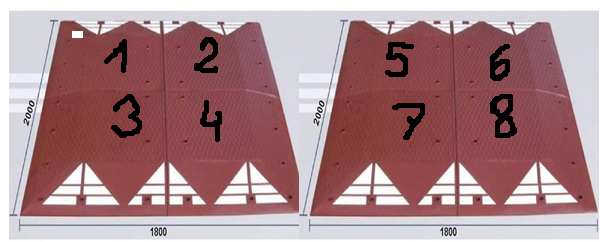 Każdy znak drogowy pionowy jednostronny lub dwustronny powinien być wyposażony w komplet elementów składających się na uchwyt montażowy (obejma uniwersalna, zaciski, śruby, podkładki, itp.), który należy wliczyć w cenę znakuOświadczamy, że zapoznaliśmy się z warunkami zamówienia i nie wnosimy do nich zastrzeżeń oraz zdobyliśmy konieczne informacje potrzebne do właściwego przygotowania ofertyNa ofertę składają się:1. ....................................2. ....................................3. ....................................  miejscowość i data                                                            ....................................................................................                                                                                                    Podpis i pieczęć osoby upoważnionej do podpisywania ofertyLp.Wyszczególnienie elementówJednostkaJednostkaCena jednostkowa brutto zł Wartośćw zł. bruttoLp.Wyszczególnienie elementówjedn. Miar IlośćCena jednostkowa brutto zł Wartośćw zł. brutto123456       Znaki ostrzegawcze z grupy A       Znaki ostrzegawcze z grupy A       Znaki ostrzegawcze z grupy A       Znaki ostrzegawcze z grupy A       Znaki ostrzegawcze z grupy A       Znaki ostrzegawcze z grupy A1 trójkątne 900 mm  szt.          10,00 2 trójkątne 900 mm- folia typu 2  szt.            5,00         Znaki zakazu grupy B         Znaki zakazu grupy B         Znaki zakazu grupy B         Znaki zakazu grupy B         Znaki zakazu grupy B         Znaki zakazu grupy B 3 fi 800mm  szt.          10,00 4 B- 20 folia typu 2  szt.            5,00 Znaki nakazu grupy CZnaki nakazu grupy CZnaki nakazu grupy CZnaki nakazu grupy CZnaki nakazu grupy CZnaki nakazu grupy C5 fi 800 mm  szt.            5,00         Znaki informacyjne grupy D         Znaki informacyjne grupy D         Znaki informacyjne grupy D         Znaki informacyjne grupy D         Znaki informacyjne grupy D         Znaki informacyjne grupy D 6 kwadratowe 600x600  szt.          10,00 7 kwadratowe 600x750  szt.            5,00 8 znak D-42, D-43 1200x600mm  szt.          10,00 9 D6, D6a,D6b - wym. 600x600 folia typu 2  szt.            5,00          Tablice typu E          Tablice typu E          Tablice typu E          Tablice typu E          Tablice typu E          Tablice typu E 10 Tablice typ E   m2          10,00          Znaki typu F          Znaki typu F          Znaki typu F          Znaki typu F          Znaki typu F          Znaki typu F 11 Znaki typu F  m2          10,00         Tabliczki do znaków drogowych grupy T         Tabliczki do znaków drogowych grupy T         Tabliczki do znaków drogowych grupy T         Tabliczki do znaków drogowych grupy T         Tabliczki do znaków drogowych grupy T         Tabliczki do znaków drogowych grupy T 12 Tabliczki typu T- wszystkie rodzaje  m2          10,00          Elementy bezpieczeństwa ruchu          Elementy bezpieczeństwa ruchu          Elementy bezpieczeństwa ruchu          Elementy bezpieczeństwa ruchu          Elementy bezpieczeństwa ruchu          Elementy bezpieczeństwa ruchu 13 Słupki prowadzące U-1 a (umieszczane samodzielnie na poboczu) szt.          50,00 14słupek prowadzący U-1a ze znakiem kilometrowym U-7 i U -8 szt.          20,00 15Tablice prowadzące U-3a, U-3b pojedyncze w prawa i lewa szt.            5,00 16Tablice U-3c,  U-3d, tablice jednostronne ciągłe prawa i lewa (1,8 m) szt.            3,00 17Tablica prowadząca dwustronna U-3 e szt.            3,00 18Słupek przeszkodowy U 5a szt.            3,00 19Słupek przeszkodowy U5b  zespolony ze znakiem  C-9 fi 400 szt.            2,00 20Słupek przeszkodowy U5b  zespolony ze znakiem  C-9 fi 600 szt.            2,00 21Słupek blokujący U12c fi 120 szt.            5,0022Tablice U-9a, U-9b do oznaczenia skrajni poziomej drogi -pojedyncze jednostronne szt.            5,0023Słupek wskaźnikowy G1 typ a, b, c,d, e, f szt.             6,0024Bariera  U 12 a  z ramą bez wypełnienia 2000x1600 biało czerwona szt.            2,0025Bariera odgradzająca U-11 a (2,00m, oklejana, kotwiona) wykonana z metalu kolor wg potrzeby zamawiającego wymiary zgodne z rozporządzeniem szt.            2,0026Bariera odgradzająca U-12 b ( 2 łańcuchy, słupek co 1,5 m) szt. 2,0027 Pachołek U- 23 c (500 mm) szt. 2,0028 Próg zwalniający wyspowy  z kompletem akcesoriów  1800/2000/65 Quartet *  kpl 6,0029Próg zwalniający liniowy U-16 d o dł. 5,00 m, szer. 0,90 m, wysokość 0,05 m z kompletem akcesoriówkpl5,0030U-18 b lustro drogowe   prostokąt 600/800szt.6,0031uchwyt do krawędzi typu zaciskszt.50,0032U-18 a lustro drogowe   okrągłe 800szt.5,0033Bariera ochronna SP-05 słupek co 4m N2W5A dotyczy 1 metra bieżącego dla odcinków z prowadnic o długości 4 mb (rys.1)mb5,0034łącznik ukośny  do bariery drogowej (rys. 2)szt.2,0035Łącznik czołowy pojedynczy do bariery drogowej (tzw. „baran”) (rys.3)szt.2,0036U-14 e element bariery z tworzywa sztucznego  drogowej (separator ruchu)szt.5,0037Punktowy element odblaskowy „kocie oczko”szt.20,00Słupki do znaków drogowychSłupki do znaków drogowychSłupki do znaków drogowychSłupki do znaków drogowychSłupki do znaków drogowychSłupki do znaków drogowych38słupek fi 60,3 -2.0   4,5-metroweszt.50,00 35słupek fi 60,3 -2.0   3,5-metroweszt.50,00*za komplet progu Quartet należy rozumieć 2 progi składające się każdy z 4 elementów (8 elementów)*za komplet progu Quartet należy rozumieć 2 progi składające się każdy z 4 elementów (8 elementów)*za komplet progu Quartet należy rozumieć 2 progi składające się każdy z 4 elementów (8 elementów)*za komplet progu Quartet należy rozumieć 2 progi składające się każdy z 4 elementów (8 elementów)*za komplet progu Quartet należy rozumieć 2 progi składające się każdy z 4 elementów (8 elementów)*za komplet progu Quartet należy rozumieć 2 progi składające się każdy z 4 elementów (8 elementów)